Информационная карта участника КонкурсаМетодическая разработка образовательной деятельности по теме: «Правила дорожные всем в мире знать положено»Интеллектуальная игра «Что? Где? Когда?»Возраст воспитанников: старший дошкольный возрастВиды деятельности: коммуникативная, познавательно-исследовательская, игроваяОбразовательные области: познавательное развитие, социально-коммуникативное развитие, речевое развитие, художественно – эстетическое развитие, физическое развитиеЦель: формирование устойчивых навыков безопасного поведения на дороге, привитие устойчивого интереса к изучению правил дорожного движенияЗадачи: - создавать условия для формирования познавательных действий, становления сознания через организацию интеллектуальных игр; - развивать мыслительные операции анализа, способность выстраивать причинно-следственные связи; - актуализировать знания детей о безопасном поведении на улицах и дорогах, правилах дорожного движения, дорожных знаках, различных видов транспортных средств;- создать условия для формирования способности к принятию собственных, осознанных решений на основе первичных представлений о том, что можно делать на улице, дороге, в транспорте;- формировать личностные качества детей: чувство товарищества, ответственности, взаимовыручки, умение работать в коллективеФ.И.О. автораЦветкова Ирина АнатольевнаДолжностьвоспитательПолное наименование образовательного учрежденияМуниципальное автономное дошкольное образовательное учреждение детский сад № 23 «Родничок» г. Туапсе муниципального образования Туапсинский районНазвание конкурсной работыМетодическая разработка образовательной деятельности по теме: «Правила дорожные всем в мире знать положено»Интеллектуальная игра «Что? Где? Когда?»Цель методической разработкиФормирование устойчивых навыков безопасного поведения на дороге, привитие устойчивого интереса к изучению правил дорожного движенияЦелевая аудиторияДети старшего дошкольного возрастаКонцепция деятельностиИгровая ситуация направлена на воспитание у дошкольников культуры поведения на дорогах, повышение их гражданской ответственности и формирование начального правового самосознания. С помощью игровых упражнений дети учиться правильно вести себя на дороге и вблизи нее, адаптироваться к условиям мегаполиса, где пешеходу даже с хорошим зрением подчас приходится нелегко сориентироваться в окружении проносящихся мимо машин.Сведения об апробацииМАДОУ ДС № 23 «Родничок» г. Туапсе, группа компенсирующей направленности № 9 «Любознайки», 2018 годСписок использованной литературы1.«Занятия по правилам дорожного движения» под редакцией Е.А.Романовой, А.Б.Малюшкина , 2014. 2. Белая К.Ю. «Как обеспечить безопасность дошкольника», 2014.3. Е.И.Шаланова «Правила безопасности - Дорожного движения». 2014.4. Коган М.С. «Правила дорожные знать каждому положено». 2013.5. Лиходед В. А. «Уроки светофора», 2014.6. «Основы безопасного поведения дошкольников: занятия, планирование, рекомендации» /авт.- сост. О.В.Черманшенцева - Волгоград: Учитель,2014.7.Загадки: интернет ресурсы http://mshishova.ru/zagadki-pro transport/ http://mshishova.ru/pravila-dorozhnogo-dvizheniya-v-stixax; https://klub-drug.ru/doshkolniki/zagadki-pdd.htmlЭтапы СкриншотыПодробное описание мероприятияПодробное описаниеработы с презентациейМотивирующая ситуацияСлайд 1«Позывной к игре»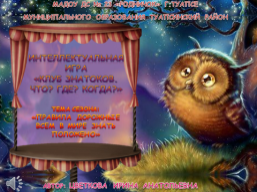 Звучит мелодия - позывной к игре «Что? Где? Когда?»Педагог говорит детям:- Звенит звоночек позывной,На встречу нас зовет с Совой.А интересно ль вам узнать,Во что Сова зовет играть?(Ответы детей)Тогда поближе подойдитеИ на экран вы наш взгляните.(Дети подходят к интерактивной доске)1. Педагог нажимает стилусом на картинку «Микрофон» в нижнем правом углу слайда – звучит музыка.2. Нажатие на слайд (любое место) – перемещение на следующий слайдВведение в игровую ситуацию  Слайд 2 «Приглашение на игру»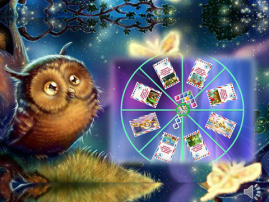 Звучит голос Совы:- Добрый день, мои друзья!Новой встрече рада я.Вновь клуб Знатоков сезон игр открывает,На игры желающих всех приглашает.А тема сезона очень простая:«Дорожные правила! Что о них знаем?»Ведь правила дорожныеВсем в мире знать положено!Кто хочет блеснуть здесь смекалкой, умом,Разместиться прошу за «игральным» столом.Педагог спрашивает детей, хотят ли они принять участие в игре и, получив ответ, предлагает вспомнить правила игры:- Правила клуба очень просты,Они нам знакомы, вспомним их мы.Дети рассказывают об условиях игры, воспитатель дополняет. Педагог:- Сегодня играть с вами, мериться «силой»,Будут герои из сказок любимых.Ну что? Все готовы? (Да)Тогда по местам!
Сказочный гонг дал сигнал уже нам. Педагог предлагает детям занять места за игровым столом.1. Нажать на картинку «Микрофон» в нижнем левом углу слайда - звучит «голос Совы»2. Нажать на «Микрофон» в нижнем правом углу слайда – звучит гонг.3. Нажать на картинку «Волшебный круг» - перемещение на следующий слайдОсновная частьСлайд«Игровой стол»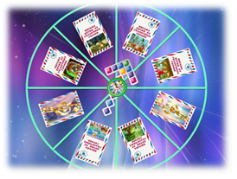 Педагог «запускает волчок»- Волчок со стрелкой запускаем и игру мы начинаем…Стрелка наша покрутилась, сделав круг, остановилась,Указав нам на письмо…Сейчас узнаем от кого.1. «Волчок» в середине круга запускается автоматически с переходом с предыдущего слайда, крутиться стрелка, звучит музыка2. Нажать письмо, на которое указывает стрелка-перемещение на следующий слайдСлайд«Вопрос от Золотой рыбки»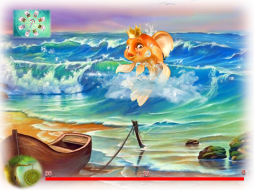 Педагог говорит:- Против вас играет Рыбка, Рыбка не простая,(С золотым отливом спинка), затейница такая.Загадывает всем загадки, что вовек не разгадать,Даже в поисках отгадки нужно книги прочитать!Вот и вас проверить хочет, сможете, а может, нетВы на все ее вопросы найти правильный ответ.Звучит сигнал, зовет к началу нас.Ну что? Готовы? В добрый час!Педагог загадывает загадки:1. Очень нужен он в пути, где дорогу перейтиОн расскажет, что и как, звать его…(дорожный знак)2. Эту ленту не возьмешь и в косичку не вплетешь. На земле она лежит, транспорт вдоль по ней бежит. (Дорога) 3. Никогда я не сплю, на дорогу смотрю. Подскажу, когда стоять, когда движенье начинать. (Светофор)4. Тут машина не пойдет. Главный здесь – пешеход. Чтоб друг другу не мешать, нужно справа путь держать. (Тротуар) 5. Под ногами у Сережки полосатая дорожка. Смело он по ней идет, а за ним и весь народ. (Зебра) 6. Две дороги долго шли и друг к дружке подошли. Ссориться не стали, пересеклись и дальше побежали. Что это за место, всем нам интересно. (Перекресток)7.Наш автобус ехал-ехал, и к площадке подъехал.А на ней народ скучает, молча транспорт ожидает. (Остановка)...8. Можно встретить знак такой на дороге скоростной,Где больших размеров яма и ходить опасно прямо,Там где строится район, школа, дом иль стадион.(Движение пешеходов запрещено)9. Белый круг с каемкой красной - значит, ехать не опасно.Может и висит он зря? Что вы скажете друзья?( движение запрещено)10. Затихают все моторы и внимательны шоферы Если знаки говорят: «Близко школа, детский сад» В белом треугольнике с окаемкой краснойЧеловечкам-школьникам очень безопасно.Этот знак дорожный знают все на свете:Будьте осторожны, на дороге … (Дети)11. Ходят смело млад и стар, даже кошки и собаки.Только здесь не тротуар, дело все в дорожном знаке.(Пешеходная дорожка)Педагог после сигнала об окончании времени говорит:- Вижу я ребята, что вы настоящие знатоки загадок и получаете за это …. жетонов.1. Педагог нажимает после слов «Найти правильный ответ» на значок «микрофон» - звучит сигнал к игре2.После слов «В добрый час» нажимает на часы – отсчет времени3. Нажать на картинку в левом верхнем углу «Игровой стол»– переход на слайд «Игровой стол»Слайд «Игровой стол» 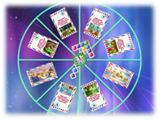 - Волчок со стрелкой запускаемИ игру мы продолжаем1. «Волчок» в середине круга запускается автоматически с переходом с предыдущего слайда, крутиться стрелка, звучит музыка2. Нажать письмо, на которое указывает стрелка – перемещение на следующий слайдСлайд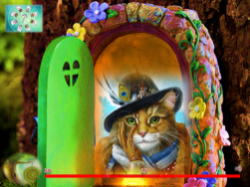 «Вопрос от Умного Кота»- Стоит стрелка, сделав ход. Вам письмо шлет Умный Кот.Он вам расскажет несколько историй, а вы, друзья, должны будете, посовещавшись между собой, ответить: что сделали не правильно герои его историй.1.  Чебурашка и крокодил Гена шли в кино. На их пути была дорога, по которой нескончаемый поток машин. На какое-то мгновение поток машин прекратился. Чебурашка с Геной посмотрели сначала направо, потом налево и пошли. Что они сделали неправильно? 2.  Ехал в дорожной карете Буратино, смотрит вокруг, все разглядывает. Видит, в карету вошла Старушка-Веселушка и стоит, потому что мест свободных нет. Буратино подумал: «Почему Старушке никто место не уступает? И чему их всех учат?» Что Буратино сделал не так?3. В один прекрасный день Иван Царевич с Василисой Прекрасной поехали в гости на одном велосипеде, но по дороге их остановил инспектор ГИБДД. Какое правило, они нарушили?Дети получают жетоны по количеству правильных ответовПосле ответов детей перейти на слайд «Игровой стол» нажатием на картинку в левом верхнем углу «Игровой стол»- Волчок со стрелкой запускаемИ игру мы продолжаем1. Нажать письмо, на которое указывает стрелка – перемещение на следующий слайдФизкультурная минутка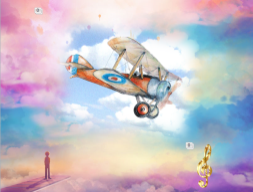 - Музыкальная пауза у нас!Потанцуем под музыку.Дети выполняют движения в соответствии с текстом песенкиНажать на картинку в левом верхнем углу «Игровой стол»– переход на слайд «Игровой стол»- Волчок со стрелкой запускаемИ игру мы продолжаем1. Нажать письмо, на которое указывает стрелка – перемещение на следующий слайдСлайд«Вопросы Царя и Царевны»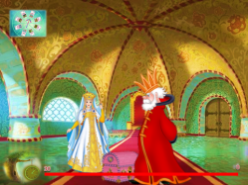 Педагог:- Царь с царевной молодойЗадают вопрос вам свой:«Сундучок вы наш примите,Что в нем лежит, определите.А потом о том, что тамРасскажите вы всем нам.Звучит музыка, педагог вносит «волшебный сундучок»- Внимание! Волшебный сундучок! А теперь вопрос:Очень он всем людям нуженВ море, в небе и на суше.Он всех нас в сто раз быстрей. Что это? Скажи скорей!(Если необходима подсказка, загадывается еще одна загадкаЕсть и водный, и воздушный,Тот, что движется по суше,Грузы возит и людей.Что это? Скажи скорей!)(Транспорт)После открытия волшебного сундучка, дети по очереди достают модели транспорта, называют их  и рассказывают, к какому виду они относятся: водный, наземный, воздушный.Педагог:- Молодцы, справились с заданием и получаете жетон!Нажать на картинку в левом верхнем углу «Игровой стол»– переход на слайд «Игровой стол»- Волчок со стрелкой запускаемИ игру мы продолжаемНажать письмо, на которое указывает стрелка – перемещение на следующий слайдСлайд 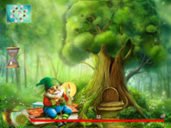 «Вопросы Умного Кота»- Нам умный гном письмо прислалА в нем задание он дал:«К знаку дорожному пазл подобратьИ ребус-загадку вам  разгадать»- Перед вами лежат конверты с дорожными знаками. Вам нужно подобрать к знакам соответствующую картинку-ситуацию за определенное время. Ну что? Готовы? Время пошло!Дети выполняют задание, после чего педагог говорит:- Внимание на экран! Перед вами ребус. Разгадайте, какое слово зашифровал умный гном.(Если дети затрудняются - подсказка для ребуса:Ну, а если пешеходуТротуар не по пути?Если можно пешеходу Мостовую перейти?Сразу ищет пешеходЗнак дорожный …? Переход)- Молодцы, ребята! За правильный ответ, получаете жетон!1. Нажимаем на крону дерева после слов «Внимание на экран» - появляется ребус2. Нажать на картинку в левом верхнем углу «Игровой стол»– переход на слайд «Игровой стол» - Волчок со стрелкой запускаемИ игру мы продолжаемНажать письмо, на которое указывает стрелка – перемещение на следующий слайдФизкультурная минутка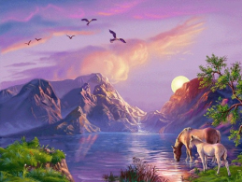 - Музыкальная пауза, друзья!Идите все скорей сюда.Мы немного отдохнем,И опять играть начнем.Глаза закрой, ощути покой, плавный вдох и потянись, выдох и…и улыбнись. А теперь глаза открой и спокойно, ровно стой. Направо глаза поведи, будто черту проведи. Налево глаза поведи, будто черту отведи. (Продолжать гимнастику для глаз до окончания музыки)Нажать на картинку в левом верхнем углу «Игровой стол»– переход на слайд «Игровой стол»- Волчок со стрелкой запускаемИ игру мы продолжаемНажать письмо, на которое указывает стрелка – перемещение на следующий слайдСлайд «Вопросы Царевны-Лягушки»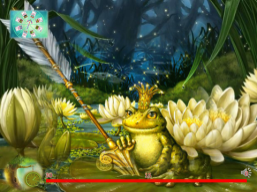 Педагог:- Царевна-лягушка письмо нам прислалаИ вот что она в том письме написала:«Задаю я вам вопросы.Отвечать на них не просто.Кто знает правила движенья,Ответит тот без промедленья.Очередность соблюдайте,Друг за другом отвечайте.А если не знаешь ответа вдруг ты,«Другому вопрос» - скорей говори.Педагог продолжает:- Уважаемые знатоки, вам нужно за определенное время ответить как можно  на большее количество  вопросов. За каждый правильный ответ получаете жетон. Сколько правильных ответов – столько жетонов. Приготовились! Время пошло!- Какое животное переводит пешехода с одной стороны дороги на другую? (Зебра)- Средство передвижения Емели к царскому дворцу. (Русская печь)- Закон улиц и дорог. (Правила движения)- Что в сказках заменяет колеса для транспорта Бабы Яги? (Куриные ножки) - Кто кого должен пропустить первым при зеленом сигнале светофора: пешеход — автомобиль или автомобиль — пешехода? (Автомобиль — пешехода)- Кем становится пешеход, заходя в трамвай или автобус? (Пассажиром)- Несчастный случай с автомобилем. (Авария)- Дорога для пешеходов (тротуар)- Какие цвета использует трехглазый постовой на улице? (Красный, желтый, зеленый)- Другое название профессии водителя. (Шофер) - Какой цвет светофора означает: «Всем ждать смены сигнала!»? (Желтый)Педагог:- Какие вы быстрые, так много знаете и получаете….. жетонов.1. После слов «Приготовились! Время пошло!» нажимает на часы – отсчет времени2. Нажать на картинку в левом верхнем углу «Игровой стол»– переход на слайд «Игровой стол»- Волчок со стрелкой запускаемИ игру мы продолжаемНажать письмо, на которое указывает стрелка – перемещение на следующий слайдСлайд «Вопросы трех Богатырей»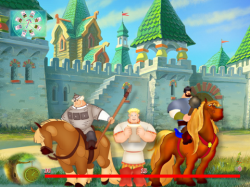 - А играют против вас Богатыри на этот раз!Нужно быстро дать ответ: так можно делать или нет.Если можно делать так – поднимайте синий знак,Если делать нельзя так – поднимайте красный знак.Все готовы? Тогда вперед!- Если вы, в футбол играя, на дорогу вдруг помчались, не взирая на машины, по мячу пинай ногой. Ну и что, что все сигналят, что в любой момент ты можешь, не увидя вдруг машину, под колёса ей попасть. Главное – ты очень быстрый, по мячу ударил первый!- Дорогу так перехожу: сначала влево погляжуи, если нет машины, иду до середины.потом смотрю внимательно направо обязательнои, если нет движения, шагаю без сомнения! - Если вдруг тебе дорогу перейти сейчас же нужно, не смотри ты влево-вправо, поскорей беги вперёд! и зачем искать вдруг «зебру»? Ну, зачем же тратить время, если можно в любом месте вам дорогу перейти? Так что побыстрей беги ты, не взирая на движенье. - Загорелся красный глаз: задержать он хочет нас.Если красный – нет пути. Красный свет – нельзя идти.- Если с другом вдоль дороги тебе вдруг пойти случилось, ты машинам всем навстречу не спеши идти вперёд. И зачем же утруждаться? Лучше друга потолкай ты, убегай, играй, кривляйся. На машины наплевать! Пусть тебя все объезжают. Ты ведь главный на дороге. Делай всё, что ты захочешь. - Чтоб дорогу видеть слева и машины пропустить,грузовик или автобус надо сзади обходить.- Если ты решил с друзьями на автобусе проехать, прибеги на остановку самый первый среди всех. В догонялки поиграйте, на дорогу выбегайте, людям всем мешайте дружно вы автобус ожидать. А потом всех растолкайте, забежав в автобус, сядьте, даже если рядом будет много бабушек стоять!- На проезжей части не катайтесь дети, ни на самокате, ни на велосипеде.Педагог:- Молодцы, ребята! Вы правильно ответили на ….. вопросы и получаете такое же количество жетонов.Заключительная частьИтог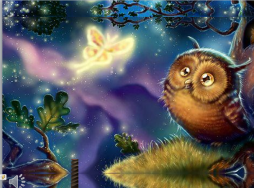 Педагог:- Вот и закончились вопросы трех богатырей, а вместе с ними подошла к концу и наша игра.Вы сегодня показали себя настоящими знатоками правил дорожного движения. Без труда обыграли сказочных героев. И в качестве призов вам вручаются медали «Знатоки правил дорожного движения»Педагог вручает участникам игры медали.- Вам понравилось сегодняшнее состязание?Какой вопрос понравился больше всего?Какой вопрос вызвал у вас затруднения?Ну что, друзья, попрощаемся с Совой и скажем ей «До новых встреч». 